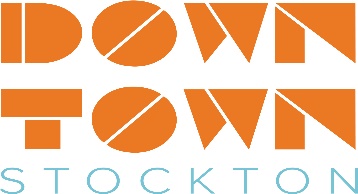 Downtown Stockton Alliance Board of Directors Meeting DATE:	 Wednesday, January 25, 2023 	TIME:	3:30 pm - 5:00 pmPLACE: 110 N. San Joaquin St 5th Floor, Stockton, CABoard Members Present:  Board Chair Kari McNickle, Tony Yadon, Mahala Burns, Tina McCarty, Donna Williams Jacob Benguerel, David Lipari Board Members Absent:  Bejan Broukhim, Sgt. Stephen Kihlthau, Carlos Jimenez, Marcia Cunningham , Merab Talamantes Staff Present: Mike Huber, Charisse Lowry, Courtney Wood MinutesCall to Order/Roll CallMeeting was called to order at 3:35pmPublic CommentsNo CommentsExecutive Director’s ReportEvents: Holiday Parade was canceled and rescheduled for next December Board information: Starting to manage both the County and City ARPA funding projects. Sub Committees: Agendas in by February 6th. Beautification Projects: Bob hope Theater/BoS looking East down main “Post Card” for 2023. Future Projects: Façade program (City), Trash encloser at Canlas (SJC) and turning the PBS over to Loads of Hope in June. Assessments: Most of the Fall assessments have come in. Working with the DGS to collect back owed assessments on the empty lot on Miner Ave.Approval of Financial Statements and Minutes – Action ItemA motion was made by (T. McCarty/M. Burns) to approve the financials and minutes. The motion was passed with all I’s (Mahala Burns, Tina McCarty, Donna Williams, Kari McNickle, Tony Yadon, Jacob Benguerel, David Lipari) Recruitment of Officers – Action ItemA motion was made by (T. McCarty/M. Burns) to approve T. Yadon as the board Vice-Chair and D. Williamson as the board Secretary The motion was passed with all I’s (Mahala Burns, Tina McCarty, Donna Williams, Kari McNickle, Tony Yadon, Jacob Benguerel, David Lipari) Items for Future ConsiderationNo ItemsAdjournment Meeting was adjourned at 3:55p